Opakovanie učiva - stavba tela kvitnúcich rastlínPopíš stavbu tela kvitnúcej rastliny na obrázkoch: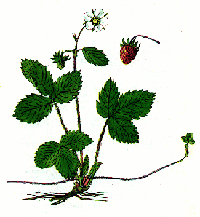 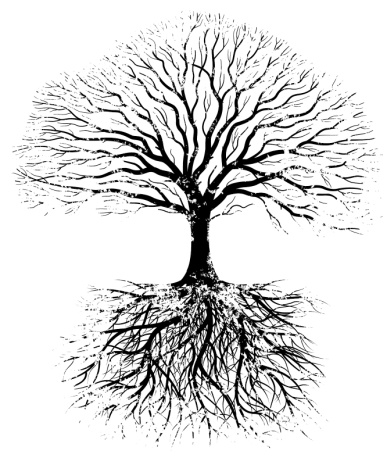 Drevnatú stonku majú ....................................	Dužinatú stonku majú ................................... Vyživovacie orgány sú ................................................................................................................................................. Rozmnožovacie orgány sú ..........................................................................................................................................Spoj funkciu orgánu rastliny s príslušným orgánom:Cievne zväzky zabezpečujú ....................................................................................................................................... Nachádzajú sa v ....................................................., ......................................................, ........................................... Cievne zväzky majú ..................................................... a .......................................................... časť.                       Rozpustené anorganické látky z koreňa do listov rozvádza ............................................................................... Látky, ktoré vznikli pri fotosyntéze rozvádza z listov do koreňa .................................................................... Letokruhy vznikajú : ..................................................................................................................................................... ............................................................................................................................................................................................ ............................................................................................................................................................................................      Doplň tabuľku:Popíš stavbu kvetu: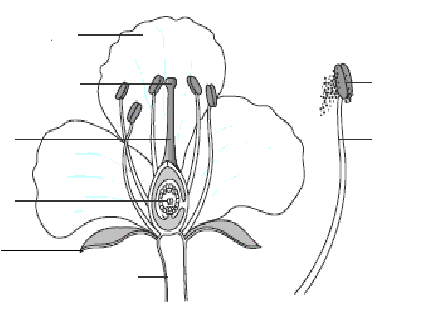 Je uvedený kvet obojpohlavný, alebo jednopohlavný, uveď prečo:.............................................................................................................................................................................................Čo znázorňuje uvedený obrázok ?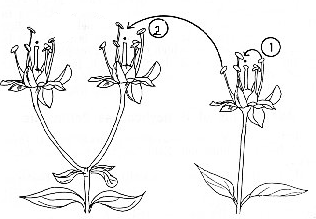 ...............................................................................................................................................................................................................................................................................................................................................................................................................................................................................................................
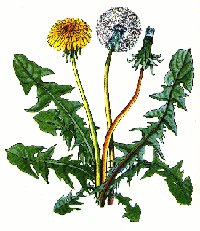 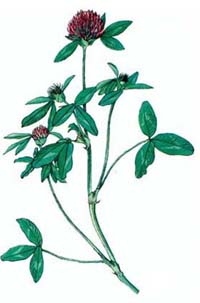 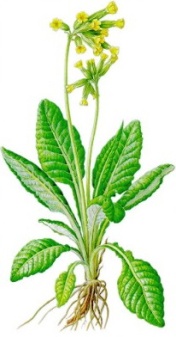 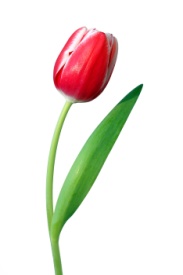 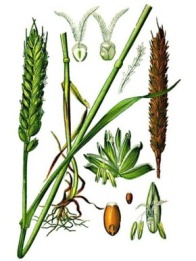 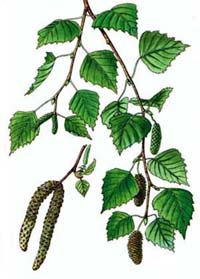 typ stonkyjednoduchý - zložený listpostavenie listovjednotlivý kvet - súkvetietyp súkvetia